     Working at Iowa Survey Response Plan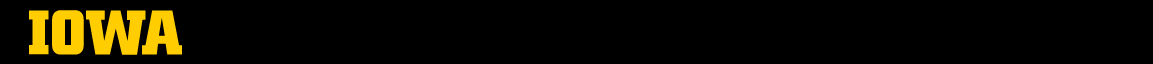 Resource Links for Action Planning Guide principles, Email Templates, and Results:Working at Iowa | University Human Resources - The University of Iowa (uiowa.edu)Using Working at Iowa Results | University Human Resources - The University of Iowa (uiowa.edu) Use one sheet for each area of focus.Date:Area of Focus:Goal:How progress will be measured:ActionResources NeededDue DatePerson(s) Accountable